Write and color.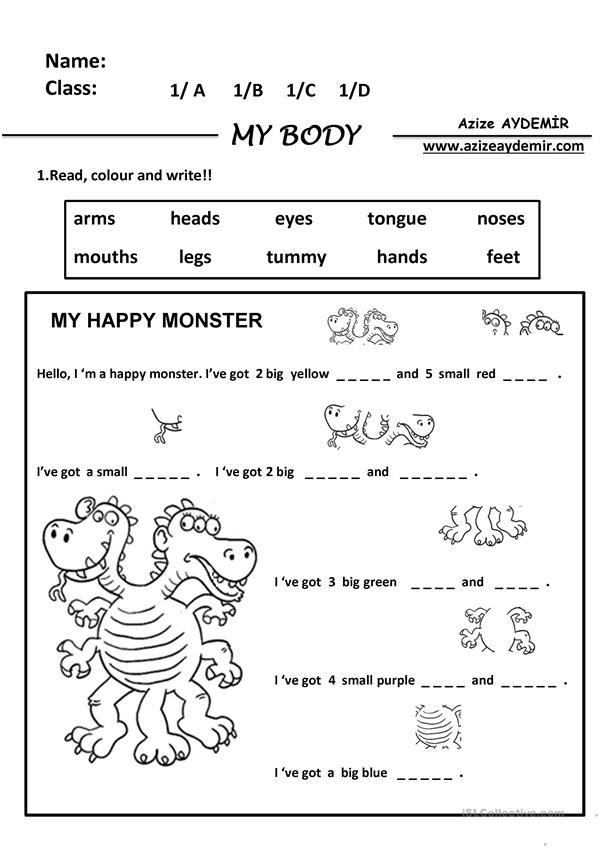 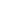 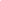 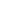 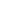 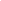 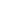 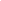 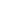 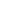 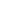 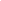 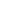 Answer key… two big yellow heads…..…. five small red eyes….….a small tongue…….. two big ears and noses / mouth……. three big green legs and feet…..….. four small purple arms and hands….….. big blue belly…..Name: ____________________________    Surname: ____________________________    Nber: ____   Grade/Class: _____Name: ____________________________    Surname: ____________________________    Nber: ____   Grade/Class: _____Name: ____________________________    Surname: ____________________________    Nber: ____   Grade/Class: _____Assessment: _____________________________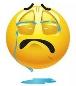 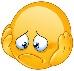 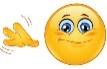 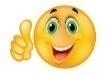 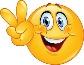 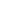 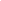 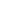 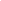 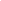 Date: ___________________________________________________    Date: ___________________________________________________    Assessment: _____________________________Teacher’s signature:___________________________Parent’s signature:___________________________